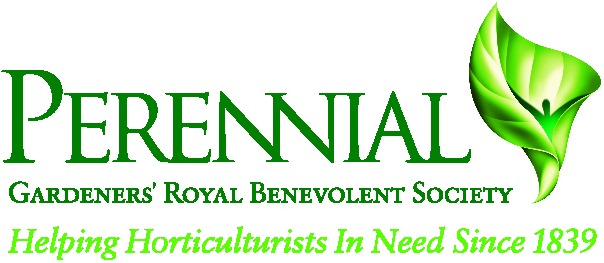 SENIOR GARDENERPERSON SPECIFICATIONExperienceSubstantial practical employed experience in horticulture (E)Experienced in garden construction techniques (D)Experience in craft gardening or strong desire to learn (E)Previous experience of working with volunteers (E)Ability to interpret conservation/restoration plans (D)Previous experience of training apprentices/trainees/volunteers (D)Qualifications and knowledge Formal higher level qualification in horticulture , or equivalent  by experience * (E)Good general knowledge of horticulture and related disciplines (E)NPTC PA1 & PA6 pesticide certificates (D)  Strong working knowledge of common pests and diseases and appropriatemethods of control (E)SkillsAble to work with minimal supervision (E)Ability to train diverse range of people to high standard to ensure garden is maintained to demonstrate an exemplary level of horticulture (E)Ability to prioritise and manage workload and evaluate and plan others work (E)Ability to work as part of a team but can lead others (trainees/volunteers) (E )Excellent personal manner when dealing with visitors (E)Good written and oral communication skills (E)General Organised and methodical – good “completer/finisher” (E)Team player (E )Flexible and friendly approach to working in a small garden (E)Willingness to further develop the garden (D)Willingness to undertake a flexible work pattern including regular weekend duty (E)Willingness on occasions to undertake uncongenial `domestic chores` e.g. cleaning, litter removal etc. (E) (E) = Essential	(D) = Desirable* Note: Ideally the successful candidate will have a higher level qualification such as  Botanical Garden Diploma,  RHS level 4 Diploma in Principles and Practices of Horticulture, NT 3 year traineeship, NTS/RBGE Diploma in Botanic and Heritage Gardens.  A lesser qualification would be considered if the applicant can demonstrate considerable work experience, which would provide a similar level of knowledge.